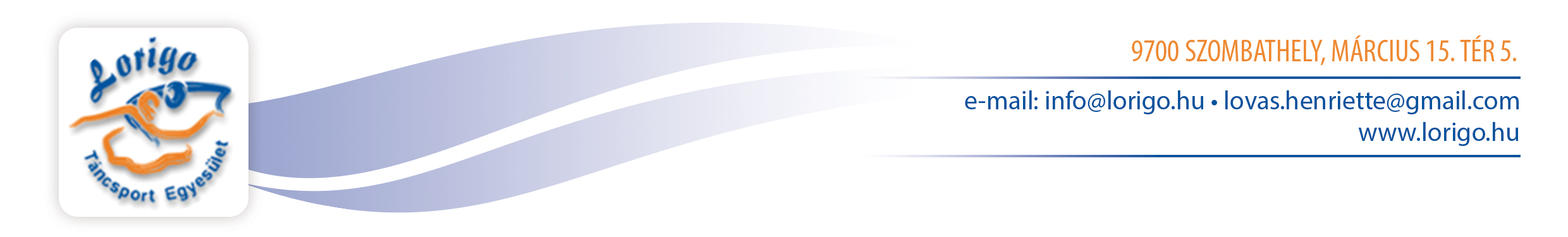 	2Nevezési határidő: 2014. október 12. vasárnap Nevezési cím: info@lorigo.hu,  e-mailben elküldött regisztrációs lap kitöltésével (korcsoport és kategória megjelölésével, születési dátummal!)Nevezési Díj: 1000 Ft/főA részletes forgatókönyv 2014. október 15-én a honlapunkon található. (www.lorigo.hu)Információ: 06/70-339-40-39 Díjazás: oklevél, érem, kupaBelépőjegy: Felnőtt: 1500 Ft, Diák 6-14 évig, nyugdíjas: 1000 FtSok szeretettel várunk mindenkit, a táncosoknak jó felkészülést és sikeres versenyzést kívánunk!Szombathely, 2014. szeptember 14. Üdvözlettel:Faludiné Lovas HenrietteMűvészeti vezető